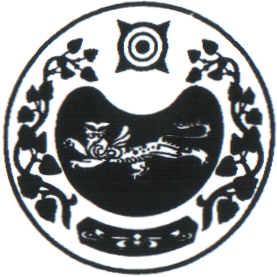 ПОСТАНОВЛЕНИЕот 01.12.2021 г.   № 66-паал ЧарковО внесении изменения в постановлениеот 15.02.2017г. № 10-п «Об утвержденииПоложения «Об организации и осуществлениипервичного воинского учета граждан на территории Чарковского сельсовета»	Рассмотрев протест прокурора Усть-Абаканского района от 26.11.2021г. № 7-6-2021 на постановление администрации Чарковского сельсовета от 15.02.2017г. № 10-п «Об утверждении Положения «Об организации и осуществлении первичного воинского учета граждан на территории Чарковского сельсовета» (далее по тексту Положение), в целях приведения нормативного правого акта в соответствии с действующим законодательством, руководствуясь Уставом муниципального образования Чарковский сельсовет, администрация Чарковского сельсоветаПОСТАНОВЛЯЕТ:1. Протест прокуратуры Усть-Абаканского района удовлетворить.1. Внести в Положение следующие изменения:1.1. Раздел 2 п.5 подп. «а» Положения изложить в новой редакции:«а) осуществлять первичный воинский учет граждан, пребывающих в запасе, и граждан, подлежащих призыву на военную службу, проживающих или пребывающих ( на срок более трех месяцев), в том числе не имеющих регистрации по месту жительства и (или) месту пребывания на территории, на которой осуществляет свою деятельность орган местного самоуправления (администрация Чарковского сельсовета)».1.2. Раздел 2 п.5 подп. «б» Положения изложить в новой редакции:«б) выявлять совместно с ОМВД России по Усть-Абаканскому району граждан, проживающих или пребывающих (на срок более трех месяцев), в том числе не имеющих регистрации по месту жительства и (или) месту пребывания на территории, на которой осуществляет свою деятельность орган местного самоуправления (администрация Чарковского сельсовета) и подлежащих постановке на воинский учет».1.3. Пункт 5 абз.6 Должностной инструкции изложить в новой редакции:«абз.6 – По указанию военного комиссариата Усть-Абаканского и Алтайского районов, города Сорск администрация Чарковского сельсовета обязана организовать и обеспечивать своевременное оповещение граждан о вызовах (повестках) военных комиссариатов».1.4. Пункт 5 абз.7 Должностной инструкции изложить в новой редакции:«абз.7 – Ежегодно предоставлять в военный комиссариат до 01 октября списки граждан мужского пола, достигших возраста 15 лет и граждан мужского пола, достигших возраста 16 лет, а до 01 ноября – списки граждан мужского пола, подлежащих первоначальной постановке на воинский учет в следующем году, по форме, установленной Положением о воинском учете».1.5. Пункт 5 авз.8 Должностной инструкции изложить в новой редакции:«абз.8 – Разъяснять должностным лицам организации и гражданам их обязанности по воинскому учету, мобилизационной подготовке и мобилизации, установленные законодательством Российской Федерации и Положением о воинском учете и осуществлять контроль за их исполнением, а также информируют об ответственности за неисполнение указанных обязанностей».1.6. Внести в Положение пункт VII «Функции» следующего содержания:VII. Функции.-  Обеспечивать выполнения функций, возложенных на администрацию в повседневной деятельности по первичному воинскому учету, воинскому учету и бронированию, граждан, пребывающих в запасе, из числа работающих в администрации органа местного самоуправления;-  Осуществлять первичный воинский учет граждан, пребывающих в
запасе, и граждан, подлежащих призыву на военную службу, проживающих или
пребывающих   (на   срок   более   3   месяцев)   на   территории,   на   которой
осуществляет свою деятельность орган местного самоуправления;- Выявлять совместно с органами внутренних дел граждан, постоянно
или временно проживающих на территории, на которой осуществляет свою
деятельность орган местного самоуправления, обязанных состоять на воинском
учете;- Вести учет организаций, находящихся на территории, на которой
осуществляет    свою    деятельность    орган    местного    самоуправления,    и
контролировать ведение в них воинского учета;- Сверять не реже одного раза в год документы первичного воинского
учета с документами воинского учета отдела военного комиссариата  муниципального
образования, организаций, а также с карточками регистрации или домовыми
книгами;-  По указанию военного комиссариата Усть-Абаканского и Алтайского районов, города Сорск администрация Чарковского сельсовета обязана организовать и обеспечивать своевременное оповещение граждан о вызовах (повестках) военных комиссариатов». -   Ежегодно предоставлять в военный комиссариат до 01 октября списки граждан мужского пола, достигших возраста 15 лет и граждан мужского пола, достигших возраста 16 лет, а до 01 ноября – списки граждан мужского пола, подлежащих первоначальной постановке на воинский учет в следующем году, по форме, установленной Положением о воинском учете».-	Разъяснять   должностным   лицам   организаций   и   гражданам   их
обязанности по воинскому учету, мобилизационной подготовке и мобилизации,
установленные законодательством Российской Федерации и Положением о
воинском учете и осуществлять контроль за их исполнением, а также информируют об ответственности за исполнение указанных обязанностей; -	Осуществлять сбор, хранение и обработку сведений, содержащихся в документах первичного воинского учета, в порядке, установленном законодательством Российской Федерации в области персональных данных и Положением о воинском учете. Состав сведений, содержащихся в документах первичного воинского учета, и форма учета таких сведений определяются Положением о воинском учете;-	Поддерживать сведения, содержащиеся в документах первичного воинского учета, в актуальном состоянии и обеспечивать поддержание в актуальном состоянии сведений, содержащихся в документах воинского учета. При этом информация об изменении сведений, содержащихся в документах воинского учета, должна направляться в военный комиссариат в двухнедельный срок со дня ее получения;-	Направлять в двухнедельный срок по запросам военных комиссариатов необходимые для занесения в документы воинского учета сведения о гражданах, поступающих на воинский учет, состоящих на воинском учете, а также не состоящих, но обязанных состоять на воинском учете;-	Организовывать и обеспечивать постановку на воинский учет, снятие с воинского учета и внесение изменений в документы воинского учета граждан, обязанных состоять на воинском учете, при их переезде на новое место жительства и (или) место пребывания, в том числе не подтвержденные регистрацией по месту жительства и (или) месту пребывания, либо выезде из Российской Федерации на срок более шести месяцев или въезде в Российскую Федерацию;-	Осуществлять сбор информации о прохождении гражданами медицинского обследования при первоначальной постановке на воинский учет, призыве или поступлении на военную службу по контракту, поступлении в мобилизационный людской резерв, поступлении в военные профессиональные образовательные организации и военные образовательные организации высшего образования, призыве на военные сборы, медицинского освидетельствования ранее признанных ограниченно годными к военной службе по состоянию здоровья.1.7.  Должностные инструкции п.5 «Функции» дополнить:-	Осуществлять сбор, хранение и обработку сведений, содержащихся в документах первичного воинского учета, в порядке, установленном законодательством Российской Федерации в области персональных данных и Положением о воинском учете. Состав сведений, содержащихся в документах первичного воинского учета, и форма учета таких сведений определяются Положением о воинском учете;-	Поддерживать сведения, содержащиеся в документах первичного воинского учета, в актуальном состоянии и обеспечивать поддержание в актуальном состоянии сведений, содержащихся в документах воинского учета. При этом информация об изменении сведений, содержащихся в документах воинского учета, должна направляться в военный комиссариат в двухнедельный срок со дня ее получения;-	Направлять в двухнедельный срок по запросам военных комиссариатов необходимые для занесения в документы воинского учета сведения о гражданах, поступающих на воинский учет, состоящих на воинском учете, а также не состоящих, но обязанных состоять на воинском учете;-	Организовывать и обеспечивать постановку на воинский учет, снятие с воинского учета и внесение изменений в документы воинского учета граждан, обязанных состоять на воинском учете, при их переезде на новое место жительства и (или) место пребывания, в том числе не подтвержденные регистрацией по месту жительства и (или) месту пребывания, либо выезде из Российской Федерации на срок более шести месяцев или въезде в Российскую Федерацию;-	Осуществлять сбор информации о прохождении гражданами медицинского обследования при первоначальной постановке на воинский учет, призыве или поступлении на военную службу по контракту, поступлении в мобилизационный людской резерв, поступлении в военные профессиональные образовательные организации и военные образовательные организации высшего образования, призыве на военные сборы, медицинского освидетельствования ранее признанных ограниченно годными к военной службе по состоянию здоровья.2. Разместить настоящее постановление на официальном сайте Администрации Чарковского сельсовета.3. Контроль за исполнением настоящего постановления оставляю за собой.Глава Чарковского сельсовета					А.А. АлексеенкоРОССИЯ ФЕДЕРАЦИЯЗЫХАКАС РЕСПУБЛИКАЗЫАFБАН ПИЛТIРI АЙМАFЫЧАРКОВ ААЛНЫН ЧОБIАДМИНИСТРАЦИЯЗЫ